Ökumenische „Nacht der Lichter“ Freitag, 10.02.2023, 18 UhrEv. Kirche Vom Guten Hirten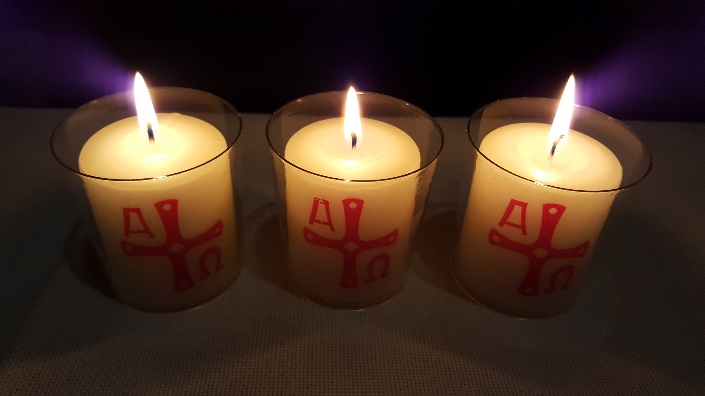 Meditation – Stille – Gesang – GebetAtmosphäre genießen – ein Lichtermeer von Kerzen  Kraft schöpfen – aufatmenmehrstimmige Gesänge mit InstrumentalbegleitungAbendgebet im Stil von Taizé17.30 Uhr: Einsingen / 17.50 Uhr: Stille18.00 Uhr: Taizé-Abendgebet „Nacht der Lichter“19.00 Uhr Begegnung in der Kirche Vorbereitungsteam: Gisela Heymanns, Renate Langenheder, Ursula Budde, Margret EikenbuschVeranstalter: Ev. Kirche Vom Guten Hirten, Ludgeristraße 39Kath. Pfarrgemeinde St. Johann/St. Ludgerus